NOTAData fiind situatia de fapt datorata epidemiei cu Coronavirus desfasurarea sedintelor C.A. si A.G.O.A cu prezenta fizica a participantilor nu este posibila in aceasta perioada. De aceea am stabilit ca acestea sa aiba loc prin videoconferinta.Pentru a face posibil acest lucru va rugam sa intreprindeti de urgenta masurile tehnice necesare instalarii aplicatiei Skype (https: www.skype.com/ro/get-skype/ > Obtineti Skype pentru Windows/ Get Skype for Windows).Dupa instalarea aplicatiei Skype, se va crea un cont Skype. ID-ul/Contul Skype va trebui furnizat Domnului Presedinte Constantin Savu (csavu@uzinsider.ro) care, la data prevazuta, va initia conferinta video, trimitand tuturor persoanelor participante(maximum 10 persoane/conferinta) o invitatie de participare.Pentru a putea participa la conferinta prin Skype, calculatoarele utilizatorilor trebuie sa fie prevazute cu microfon si difuzor/boxe(doar pentru conferinta audio), dar si camera web(pentru conferinta audio-video).Mod de initiere a unei conferinte video pe Skype/How to make a Group Video Call on SkypeHow to Make a Group Video Call on Skype .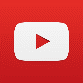 